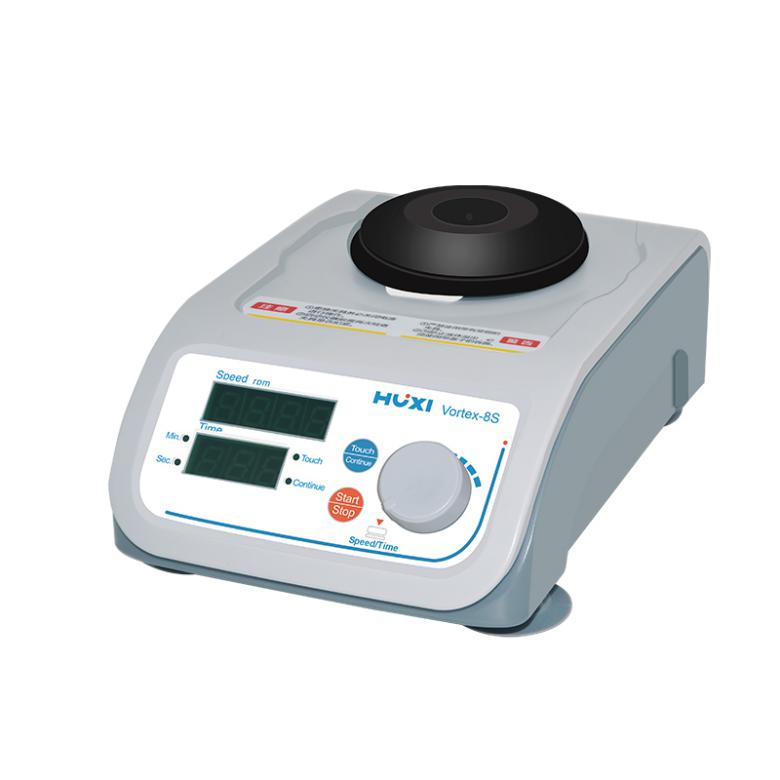 1、产品应用Vortex-8S多用途旋涡混匀仪采用先进的设计理念和制造技术，外形简洁流畅美观，结构紧凑牢固，使得该机型以高度的通用性、简便的操作性等优点，确保其能快速的处理微量板类和小试管类型的振荡混合实验。2、产品特点ST智能分析处理平台能够灵敏反应各种模式工作要求，全面搭载快速处理芯片组及电子传感技术，轻松实现对转速，时间及工作模式的智能控制；更丰富的夹具配件，满足不同容量的试管及板类实验需要，高效的扩展确保其实验快速进行；完美的机身结构优化设计，使其拥有足够的配重重量及偏心平衡运转，为各种振荡混合提供了稳定、安静的工作平台；高效永磁体转子使电机不易发热，具备过温保护特性，保证高速混合下仍可长时间无故障工作，无碳刷设计，简洁一体化，无需多余配件，减少运行阻力，更为强劲，降低噪音，避免干扰；两种安全操作模式“点动”、“连续”，切换方便简单，能快速的识别各种夹具的最高转速，确保其安全使用，时间功能具备正计时及倒计时让实验更方便准确无误；3、技术参数配件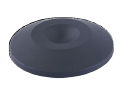 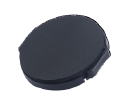 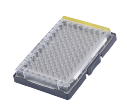 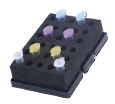      8S-1            8S-2            8S-3            8S-4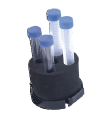 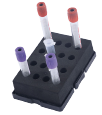 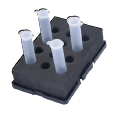 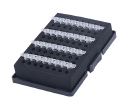        8S-5           8S-6            8S-7            8S-8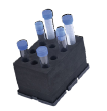 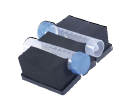 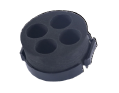              8S-9              8S-10             8S-11产品型号Vortex-8S马达/驱动方式DC24V永磁无刷马达/直驱控制方式PWM无级调速操作方式点动按压式/连续模式电源保险管PPTC/自恢复保险丝/无需更换最大负载1.5Kg转速范围 200-3000r/min.±15rpm振荡方式圆周圆周直径 4.6mm夹具识别功能自动识别/安全高效速度功能 /显示全数段/高亮LED数码管时间功能 数字定时1S-999min.倒计时/点动正计时最高转速下噪音≤45dB(A)最快加速时间≤3s最快减速时间≤3s标配配件8S-1,8S-2,8S-3,8S-4,8S-5,8S-6输入电源DC24V输入功率18W允许环境温度+5~40℃相对湿度80%防护等级IP20仪器尺寸198×138×67mm净重4.1kg毛重5.5kg型号产品名称备注8S-1标准垫片 标配8S-2平底烧瓶夹具标配8S-3酶标板夹具标配8S-4φ10mm*30孔试管垫片标配8S-5φ17mm*5孔试管垫片标配8S-6φ12/13mm*16孔试管垫片标配8S-7φ15mm*12孔试管垫片选配8S-8PCR0.2ml*8连管或0.2m试管PCR96孔板使用试管垫片选配8S-9φ17mm*12孔 试管垫片选配8S-1050ml*2孔试管垫片选配8S-11φ25mm*4孔 试管垫片选配